ГОСУДАРСТВЕННОЕ  БЮДЖЕТНОЕ ПРОФЕССИОНАЛЬНОЕ ОБРАЗОВАТЕЛЬНОЕ  УЧРЕЖДЕНИЕ«СМОЛЕНСКОЕ  ОБЛАСТНОЕ  МУЗЫКАЛЬНОЕ  УЧИЛИЩЕИМЕНИ  М. И. ГЛИНКИ»П Р И К А З«29» августа 2019 г. 								№ 67В целях патриотического воспитания подрастающего поколения, сохранения и развития культурного наследия и системы художественного образования Смоленской области, выявления и поддержки одарённых и профессионально перспективных обучающихся, и в связи с 75-летием Победы в Великой Отечественной войнеп р и к а з ы в а ю:1. Провести в 2019/2020 учебном году IX Смоленский областной конкурс хоровых коллективов детских музыкальных школ, детских школ искусств «Поём тебе, Великая Победа!», посвящённый 75-летию Победы в Великой Отечественной войне (далее – конкурс).2. Утвердить Положение о конкурсе, согласно приложению №1. 3. Утвердить состав организационного комитета (далее – оргкомитет) по подготовке и проведению конкурса согласно приложению №2.4. Возложить на методический отдел (И. Д. Хорунжая) государственного бюджетного профессионального образовательного учреждения «Смоленское областное музыкальное училище имени М. И. Глинки» организацию и проведение конкурса.П О Л О Ж Е Н И Ео IX Смоленском областном конкурсе хоровых коллективов детских музыкальных школ, детских школ искусств «Поём тебе, Великая Победа!», посвящённом 75-летию Победы в Великой Отечественной войнеI. Организаторы.1.1 IX Смоленский областной конкурс хоровых коллективов детских музыкальных школ, детских школ искусств «Поём тебе, Великая Победа!», посвящённый 75-летию Победы в Великой Отечественной войне проводится: Департаментом Смоленской области по культуре;государственным бюджетным профессиональным образовательным учреждением «Смоленское областное музыкальное училище имени                              М. И. Глинки».II. Цели и задачи фестиваля-конкурса.2.1. Целями и задачами фестиваля-конкурса являются:решение актуальных задач патриотического, духовного и нравственного воспитания детей и молодежи;развитие и пропаганда хорового искусства;сохранение и популяризация отечественных традиций хорового пения;создание новых творческих контактов, творческой атмосферы для профессионального общения, стимулирование профессионального роста, развитие форм сотрудничества и обмена опытом преподавателей;расширение репертуара детских и юношеских хоровых коллективов;активизация деятельности, творческого потенциала хоровых коллективов Смоленской области.III. Участники конкурса.3.1. В конкурсе принимают участие хоровые коллективы академического направления детских музыкальных школ, детских школ искусств:от каждого методического объединения Смоленской области – не менее трёх хоровых коллективов;3.2. Для хоровых коллективов устанавливаются следующие возрастные   группы: младшая (обучающиеся 1-3 классов);средняя (обучающиеся 4-5 классов), смешанная возрастная группа для малокомплектных школ с контингентом не более 100 человек; старшая (обучающиеся 6-8 классов).3.3. В конкурсе могут принимать участие вокальные ансамбли в количестве 10-15 человек из малокомплектных школ (контингент не более 100 человек). 3.4. Заявки на участие в конкурсе в установленной форме (приложение №1 к положению) принимаются до 23 марта 2020 года по электронному адресу metodcentr67@yandex.ru.3.5. К заявке прилагается согласие на обработку персональных данных руководителя хорового коллектива (приложение №2 к положению)IV. Порядок проведения конкурса.4.1. Конкурс состоится 15 апреля 2020 г. в г. Смоленске.4.2. Конкурс проводится в два этапа:I – зональный городской для школ г. Смоленска, до 20 марта 2020 г.;II – областной 15 апреля 2020 г..4.3. Во втором этапе конкурса принимают участие хоровые коллективы, занявшие I и II места в первом этапе.4.4. Конкурсные прослушивания проводятся публично. Произведения конкурсной программы исполняются наизусть. 4.5. Для оценки выступления участников конкурса оргкомитет формирует состав жюри.4.6. Жюри имеет право:делить призовые места между участниками;присуждать не все дипломы и грамоты;присуждать специальные дипломы и грамоты.4.7. Жюри конкурса определяет победителей в каждой возрастной группе. Победители конкурса награждаются дипломами: Лауреата I-й, II-й, III-й степеней и Дипломанта. Участникам конкурса, не занявшим призовые места, вручаются дипломы участников.4.8. Решения жюри окончательны и пересмотру не подлежат.V. Программные требования.5.1. Младшая возрастная группа: три разнохарактерных произведения с элементами двухголосия, одно из них а cappella:		1. Произведение русского композитора-классика.		2. Народная песня.		3. Произведение, посвященное 75-летию Победы в Великой Отечественной войне.5.2. Средняя возрастная группа: три разнохарактерных произведения с обязательным двухголосием, элементами трехголосия, одно из них a cappella:		1. Произведение русского композитора-классика.		2. Народная песня.		3. Произведение, посвященное 75-летию Победы в Великой Отечественной войне.5.3. Старшая возрастная группа: три разнохарактерных произведения (двух-, трёх-, четырёхголосие), одно из них a cappella:		1. Произведение русского композитора-классика.		2. Народная песня.		3. Произведение, посвященное 75-летию Победы в Великой Отечественной войне.5.4. Продолжительность исполняемой программы не более десяти минут.5.5. Не допускается исполнение под фонограмму. VI. Критерии оценки выступления участников конкурса.6.1. Критериями оценки выступления участников конкурса являются:высокий уровень вокально-хорового мастерства и исполнительской культуры;понимание стилевых особенностей творчества композитора, умение воплотить их в исполняемом произведении;яркость и выразительность интерпретации;артистичность;оригинальность конкурсной программы;соответствие конкурсной программы возрастным возможностям коллектива;внешний вид участников.VII. Финансовые условия.7.1. Для участников конкурса устанавливается вступительный взнос в размере 1 900 рублей за один хоровой коллектив, ансамбль.7.2. Вступительный взнос с пометкой «Хоровой конкурс» перечисляется до 01 апреля 2020 г. по безналичному расчёту. Счёт, договор, акт и банковские реквизиты для оплаты по безналичному расчёту будут сообщены дополнительно после получения заявок на участие в конкурсе.7.3. В случае неявки участников на конкурс вступительный взнос не возвращается.7.4. Оплату всех расходов, связанных с пребыванием участников на конкурсе (вступительный взнос, командировочные расходы) производят направляющие их организации.7.5. Контактный тел. (4182) 38-90-76 – методический отдел, e-mail: metodcentr67@yandex.ru. СОСТАВорганизационного комитета IX Смоленского областного конкурса хоровых коллективов детских музыкальных школ, детских школ искусств «Поём тебе, Великая Победа!», посвящённого 75-летию Победы в Великой Отечественной войнеЧлены организационного комитета: З А Я В К Ана участие в IX Смоленском областном конкурсе хоровых коллективов детских музыкальных школ, детских школ искусств «Поём тебе, Великая Победа!»,посвящённом 75-летию Победы в Великой Отечественной войнеI. Учебное заведение (название по Уставу), наименование хора, ансамбля (при наличии), e-mail:___________________________________________________________________________
____________________________________________________________________________II. Возрастная группа:________________________________________________________III. Количественный состав, классы:_____________________________________________IV. Программа выступления (с указанием инициалов авторов музыки и текста, хронометраж):1.___________________________________________________________________________2.____________________________________________________________________________3.____________________________________________________________________________V. Фамилия, имя, отчество руководителя хора, ансамбля (полностью): _____________________________________________________________________________VI. Фамилия, имя, солиста хора, ансамбля (полностью): *_____________________________________________________________________________VII. Фамилия, имя, отчество концертмейстера (полностью):_______________________________________________________________________________________________________________________________________________VIII. Данные руководителя хора, ансамбля (тел., e-mail):__________________________________________________________________________________________________________________________________________________________Подпись директора учебного заведения:_______________					__________________________________    (подпись)							(расшифровка подписи)	МП*при наличии.СОГЛАСИЕна обработку персональных данныхруководителя хорового коллектива, ансамбля ___________________________________________________________(наименование учебного заведения)г. Смоленск						          «___»__________  2020г.Я,________________________________________________________________,							(Ф.И.О)настоящим даю свое согласие на обработку ГБПОУ «Смоленское областное музыкальное училище имени М. И. Глинки» моих персональных данных и подтверждаю, что, давая такое согласие, я действую своей волей и в своих интересах.Согласие дается мною для целей: участия в IX Смоленском областном конкурсе хоровых коллективов детских музыкальных школ, детских школ искусств «Поём тебе, Великая Победа!», посвящённом 75-летию Победы в Великой Отечественной войне, и распространяется на следующую информацию: фамилия, имя, отчество, номера телефонов (домашний, мобильный), e-mail. Настоящее согласие предоставляется на осуществление любых действий в отношении моих персональных данных, которые необходимы или желаемы для достижения указанных выше целей, включая (без ограничения) сбор, систематизацию, накопление, хранение, уточнение (обновление, изменение), использование, распространение (в том числе передача), обезличивание, блокирование, уничтожение, трансграничную передачу персональных данных, а также осуществление любых иных действий с моими персональными данными с учетом федерального законодательства.В случае неправомерного использования предоставленных мною персональных данных согласие отзывается моим письменным заявлением. Данное согласие действует с «01» марта по «20» апреля 2020 г. ____________________________________________________________(Ф.И.О., подпись лица, давшего согласие)О проведении IX Смоленского областного конкурса хоровых коллективов детских музыкальных школ, детских школ искусств «Поём тебе, Великая Победа!», посвящённого 75-летию Победы в Великой Отечественной войнеДиректор	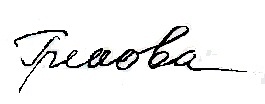 Е. П. ГрековаПриложение №1 к приказу директора ГБПОУ «Смоленское областное музыкальное училище имени М. И. Глинки» от «29» августа 2019 г. № 67Приложение №2 к приказу директора ГБПОУ «Смоленское областное музыкальное училище имени М. И. Глинки» от «29» августа 2019 г. № 67Грекова Елена Петровна- директор государственного бюджетного профессионального образовательного учреждения «Смоленское областное музыкальное училище имени М. И. Глинки»; председатель организационного комитета; ХорунжаяИрина Демьяновна- заместитель директора по методической работе государственного бюджетного профессионального образовательного учреждения «Смоленское областное музыкальное училище имени                                  М. И. Глинки»; заместитель председателя организационного комитета;Панфёрова Вероника Александровна- методист методического отдела государственного бюджетного профессионального образовательного учреждения «Смоленское областное музыкальное училище имени М. И. Глинки»; секретарь.ЗайцеваЛюдмила Борисовна- председатель предметно-цикловой комиссии «Хоровое дирижирование» государственного бюджетного профессионального образовательного учреждения «Смоленское областное музыкальное училище имени М. И. Глинки», заслуженный работник культуры РФ;СенченкоСветлана Ивановна- преподаватель муниципального бюджетного образовательного учреждения дополнительного образования детей «Детская музыкальная школа   № 1 имени М. И. Глинки г. Смоленска» (по согласованию);Созонова Ольга Викторовна- заместитель директора по учебной работе государственного бюджетного профессионального образовательного учреждения «Смоленское областное музыкальное училище имени                                М. И. Глинки».Приложение №1 к Положению о IX Смоленском областном конкурсе хоровых коллективов детских музыкальных школ, детских школ искусств «Поём тебе, Великая Победа!», посвящённом 75-летию Победы в Великой Отечественной войнеПриложение №2 к Положению о IX Смоленском областном конкурсе хоровых коллективов детских музыкальных школ, детских школ искусств «Поём тебе, Великая Победа!», посвящённом 75-летию Победы в Великой Отечественной войне